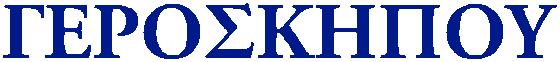 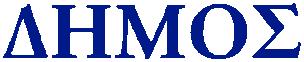 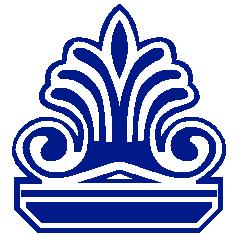                   ΑΙΤΗΣΗ ΓΙΑ ΠΡΟΣΛΗΨΗ ΕΠΙ ΠΡΟΣΩΡΙΝΗΣ ΒΑΣΕΩΣ 6 MΗΝΩΝ ΣΤΗΝ ΥΠΗΡΕΣΙΑΤΟΥ ΔΗΜΟΥ ΓΕΡΟΣΚΗΠΟΥΘΕΣΗ ΓΙΑ ΤΗΝ ΟΠΟΙΑ ΥΠΟΒΑΛΛΕΤΑΙ Η ΑΙΤΗΣΗΓΕΝΙΚΟΣ ΕΡΓΑΤΗΣΣημειώσεις:•      Συμπληρώστε την αίτηση με καθαρούς χαρακτήρες και με ΚΕΦΑΛΑΙΑ.Η αίτηση πρέπει να παραδοθεί στο Αρχείο του Δήμου Γεροσκήπου, υπογεγραμμένη,  μέχρι την Δευτέρα 18/07/2022 και ώρα 2.30μ.μ.Παρακαλείσθε όπως όλες οι πληροφορίες που θα συμπεριλάβετε στην αίτηση, είναι αληθείς. Σε διαφορετική περίπτωση, η αίτηση σας μπορεί να απορριφθεί.ΓΙΑ ΥΠΗΡΕΣΙΑΚΗ ΧΡΗΣΗ ΜΟΝΟΗμερ. Λήψης:	/	/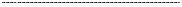 Όνομα Λειτουργού κατά την παραλαβή:	                           Υπογραφή: 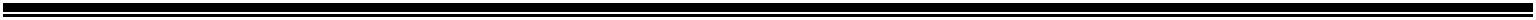 ΜΕΡΟΣ 2 – ΣΤΟΙΧΕΙΑ ΜΟΡΦΩΣΗΣΔευτεροβάθμια Εκπαίδευση:Τριτοβάθμια Εκπαίδευση:Άδειες:Αναφέρετε άλλα προσόντα (προαιρετικά)ΜΕΡΟΣ 3 – ΥΠΗΡΕΣΙΑ ΣΤΗΝ ΕΘΝΙΚΗ ΦΡΟΥΡΑ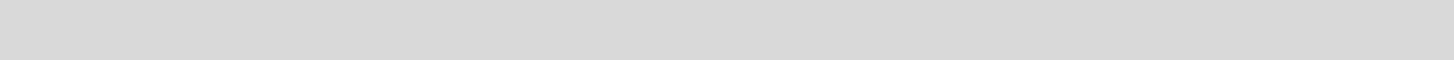 Αρ. Στρ. Μητρώου:	Βαθμός: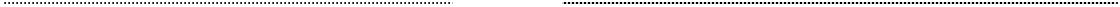 Μονάδα: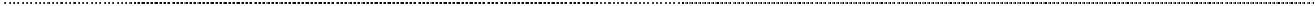 Υπηρεσία από:	Μέχρι: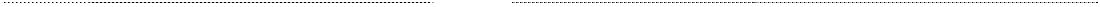 Σε περίπτωση που δεν υπηρετήσατε στην Εθνική Φρουρά ή αποδεσμευτήκατε νωρίτερα, παρακαλώ αναφέρετε τους λόγους.Ημερ. Αποδέσμευσης: 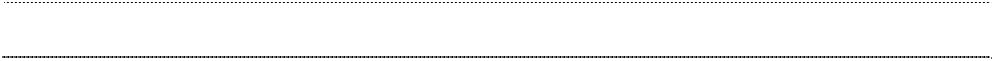 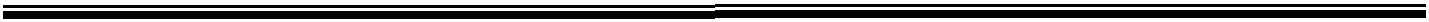 ΜΕΡΟΣ 4 – ΠΡΟΗΓΟΥΜΕΝΕΣ ΚΑΤΑΔΙΚΕΣΠαρακαλώ αναφέρετε αν έχετε καταδικαστεί στο παρελθόν ( συμπεριλαμβανομένου καταδίκης που αφορά τροχαίες παραβάσεις) από Δικαστήριο σε οποιαδήποτε χώρα. ΜΕΡΟΣ 5 – ΙΣΤΟΡΙΚΟ ΥΓΕΙΑΣ (Να προσκομιστεί απαραίτητα πιστοποιητικό υγείας από Κρατικό ή Ιδιωτικό Νοσηλευτήριο).Αναφέρετε αν έχετε υποβληθεί σε οποιεσδήποτε χειρουργικές επεμβάσεις μέχρι σήμεραΜΕΡΟΣ 6-  ΕΝΤΥΠΑ ΠΟΥ ΥΠΟΒΑΛΛΟΝΤΑΙ: •Αντίγραφο πιστοποιητικού λευκού ποινικού μητρώου.                              •Αντίγραφο πιστοποιητικού Γεννήσεως ή Δελτίο Ταυτότητας.                      •Αντίγραφο Απολυτηρίου Στρατού.•Πιστοποιητικό υγείας.Οι αιτητές θα πρέπει να λάβουν υπόψη τους ότι με την υποβολή της αίτησης τους αποδέχονται την επεξεργασία των προσωπικών τους δεδομένων για σκοπούς εξέτασης της αίτησης τους.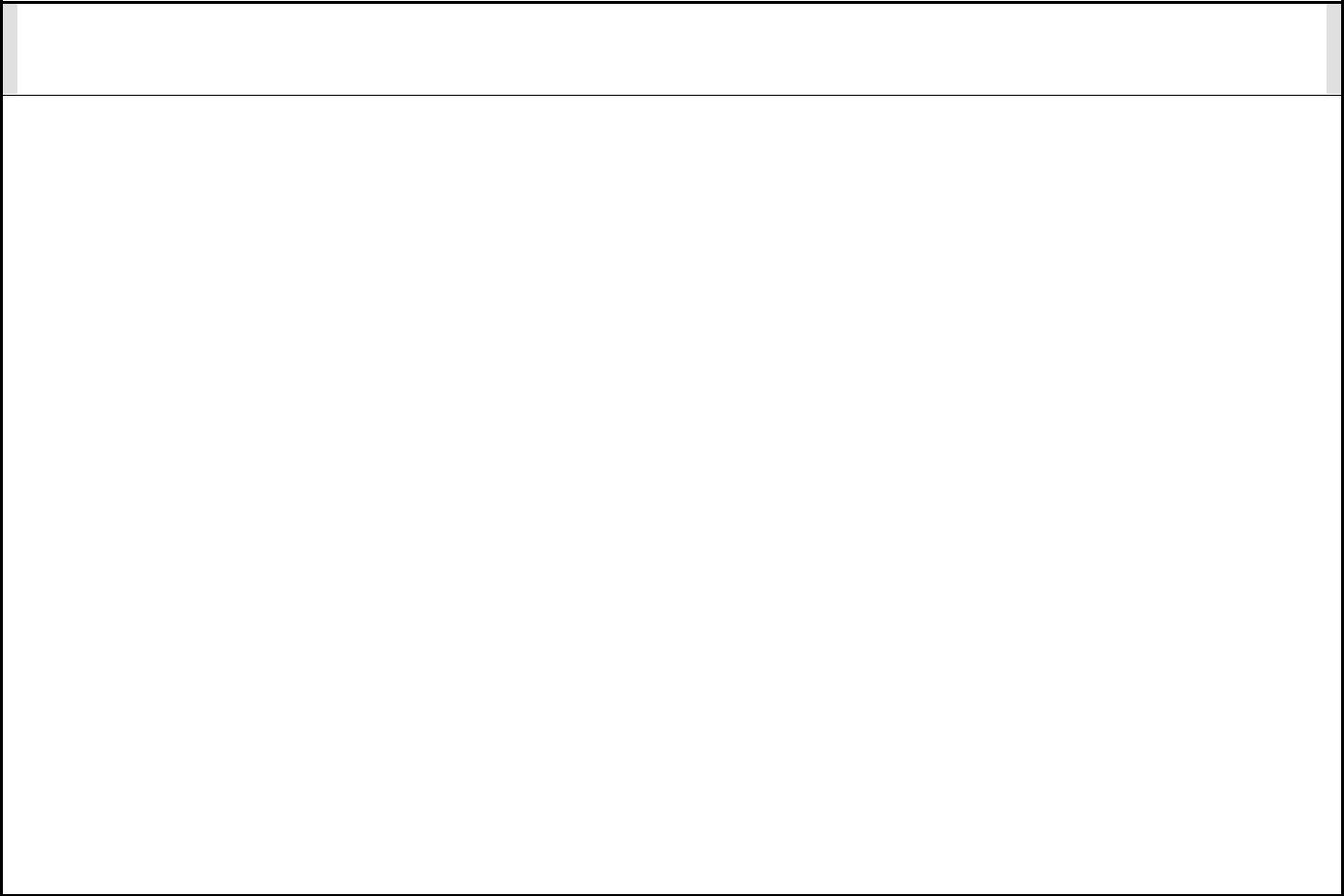 			ΥΠΕΥΘΥΝΗ ΔΗΛΩΣΗΠιστοποιώ ότι όλα τα στοιχεία που συμπεριλαμβάνονται στην αίτηση μου είναι αληθή.Ημερ: …………………………………Υπογραφή: ………………………..ΜΕΡΟΣ 1 – ΣΤΟΙΧΕΙΑ ΑΙΤΗΤΗΜΕΡΟΣ 1 – ΣΤΟΙΧΕΙΑ ΑΙΤΗΤΗΜΕΡΟΣ 1 – ΣΤΟΙΧΕΙΑ ΑΙΤΗΤΗΠροσωπικά Στοιχεία Αιτητή:Προσωπικά Στοιχεία Αιτητή:Προσωπικά Στοιχεία Αιτητή:Προσωπικά Στοιχεία Αιτητή:Επίθετο:Όνομα:Διεύθυνση:Δήμος/Κοινοτήτα:Επαρχία:Ταχυδρ. Κώδικας:Χώρα:ΚΥΠΡΟΣe-mail:Κινητό Τηλ:Τηλ. Οικίας:Αρ. Ταυτότητας:Υπηκοότητα:Ημερ. Γέννησης:Τόπος Γέννησης:Αρ. Διαβατηρίου:Αριθμός Κοιν. Ασφαλίσεων:Φύλο:ΑΡΡΕΝΟικογενειακή Κατάσταση:Στοιχεία Εργοδότη: (Σε περίπτωση ανέργου, να αναφερθεί και να συμπληρωθεί για τον τελευταίο εργοδότη)Στοιχεία Εργοδότη: (Σε περίπτωση ανέργου, να αναφερθεί και να συμπληρωθεί για τον τελευταίο εργοδότη)Στοιχεία Εργοδότη: (Σε περίπτωση ανέργου, να αναφερθεί και να συμπληρωθεί για τον τελευταίο εργοδότη)Στοιχεία Εργοδότη: (Σε περίπτωση ανέργου, να αναφερθεί και να συμπληρωθεί για τον τελευταίο εργοδότη) Όνομα Εργοδότη:Τηλέφωνο:Διεύθυνση:Θέση:ΑπόΜέχριΜέχριΕκπαιδευτήριο:Χρονική ΠερίοδοςΠιστοποιητικό/Τίτλος Πανεπιστήμιο/ΣχολήΧρονική ΠερίοδοςΠιστοποιητικό/ΤίτλοςΆδειες/ΠιστοποιητικάΑριθμός ΆδειαςΗμερ. ΈκδοσηςΗμερ. ΛήξηςΗμερ.Όνομα ΔικαστηρίουΚαταδίκηΑποτέλεσμα